         SMLOUVA O POSKYTOVÁNÍ          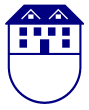 SOCIÁLNÍCH SLUŽEB V DOMOVĚ PRO SENIORYUZAVÍRAJÍ:Poskytovatel: Domov pro seniorytř. T. G. Masaryka 272388 01 BlatnáIČO: 00668109 zastoupený statutárním zástupcem: Mgr. Hanou Baušovou(v textu této smlouvy dále jen „poskytovatel“)AKlient: Pan: xxxxxxxxxxxxxxxxNarozen: xxxxxxxxxxxxx (v textu této smlouvy dále jen „klient“)ČLÁNEK I.Úvodní ustanoveníDomov pro seniory je poskytovatelem sociálních služeb, zapsaným v Registru poskytovatelů sociálních služeb. Vztah mezi poskytovatelem a klientem je založen smluvním vztahem, ve kterém jsou si obě smluvní strany rovny.Předmětem smlouvy je dohoda mezi poskytovatelem a klientem sociální služby na rozsahu poskytovaných sociálních služeb, úhradě za ně a základních pravidlech vztahu mezi sebou.Klient a poskytovatel uzavírají v souladu se § 91 zákona 108/2006 Sb., o sociálních službách, ve znění pozdějších předpisů (v textu této smlouvy dále jen „zákon“), tuto smlouvu o poskytování sociálních služeb (v textu této smlouvy dále jen „smlouva“), která stanoví bližší podmínky poskytování sociální služby v domově pro seniory. Tato smlouva je občanskoprávní smlouvou a řídí se ustanovením občanského zákoníku v platném znění. Na postup při uzavírání této smlouvy a na právní vztahy vzniklé z této smlouvy se vztahují ustanovení občanského zákoníku.ČLÁNEK II.Druh sociální službyPosláním Domova pro seniory je poskytovat pobytové sociální, ošetřovatelské a zdravotní služby seniorům, kteří potřebují podporu a pomoc při zvládání běžných denních činností a tato pomoc jim nemůže být zajištěna členy rodiny, blízkou osobou nebo terénními sociálními službami ve vlastním přirozeném prostředí. Naše pomoc a podpora vychází z individuálních přání, potřeb a zvyklostí seniorů, snažíme se respektovat a zachovávat důstojnost a základní lidská práva uživatelů služby.ČLÁNEK III.Rozsah poskytování služby sociální péčePoskytovatel se zavazuje s přihlédnutím ke zdravotnímu stavu, osobním potřebám a cílům klienta nabízet v domově pro seniory pobytové služby sociální péče, které zahrnují tyto základní činnosti v rozsahu úkonů:poskytnutí ubytování:Klientovi je v domově poskytováno bezbariérové ubytování v jednolůžkovém/dvoulůžkovém pokoji č.………………, klient převzal 2/3 klíče od pokoje, skříně a schránky na cennosti ve skříni. Pokoj je vybaven tímto základním zařízením:                  elektricky polohovatelným lůžkem, matrací, lůžkovinami, nočním stolkem,                  šatní skříní se zabudovanou schránkou na cennosti, stropním světlem,                   signalizačním zařízením pro komunikaci s personálem, chladničkou, přípojkou                   na společnou anténu na příjem televizního signálu a TV přijímačem Klient má možnost dovybavit si pokoj drobnými předměty. Z prostorových důvodů není možné nastěhování větších kusů nábytku. Klient si může vybavit pokoj těmito elektrospotřebiči: holicím strojkem, fénem, rádiem, notebookem, počítačem, mobilním telefonem. Podmínkou pro jejich zapojení do rozvodné sítě je doložení platné revizní zprávy o bezpečném provozu elektrospotřebičů a bezpečné používání. Mimo pokoj může klient způsobem obvyklým užívat společně s ostatními klienty v domově takévšechny jídelny, chodbyknihovnu místnosti pro zájmovou činnostspolečné prostory v recepci domovavenkovní atrium – zahraduÚhrada za ubytování zahrnuje spotřebu energií (teplo, spotřebu teplé a studené vody) úklid, odvoz komunálního a nebezpečného odpadu, praní, drobné opravy osobního a ložního prádla a žehlení.Poskytovatel je povinen udržovat prostory vyhrazené k ubytování ve stavu způsobilém pro řádné užívání a zajistit nerušený výkon práv klientů spojených s užíváním těchto prostor.Klient je povinen užívat prostory vyhrazené k ubytování řádně. V těchto prostorech nesmí provádět žádné změny bez souhlasu poskytovatele.Klient si sám zodpovídá za zajištění svých cenností během své nepřítomnosti v domově a zná možnosti využití schránky na cennosti, která je součástí každé šatní skříně. Klientovi není umožněno chovat v domově vlastní domácí zvíře.poskytnutí stravy: Poskytovatel je povinen zajistit klientovi celodenní stravu v rozsahu minimálně 3 hlavních jídel (snídaně, oběd, večeře). Klient má zajištěnu dietu racionální. Na základě indikace lékaře poskytovatel zajistí dietu diabetickou, šetřící s omezením tuků, redukční, bezlepkovou. Klient má možnost indikovanou dietu odmítnout, přičemž je seznámen s riziky.Součástí stravování je celodenní zajištění několika druhů nápojů.Cena jídel a úhrada za stravování je uvedená a zveřejněná v platném Sazebníku základních služeb poskytovatele. Cena dietních a běžných jídel se neliší. Klient si může kdykoliv v průběhu služby volit konzistenci a formu stravy podle potřeby a zvolit si libovolně místo poskytování stravy, dle svých možností a schopností.Klient si může jednotlivá jídla i v době přítomnosti v domově odhlásit.Stravování probíhá na základě předem zveřejněného jídelního lístku a v souladu s Domácím řádem.   poskytnutí péče:                       Poskytovatel se zavazuje zajišťovat klientovi takovou míru pomoci a podpory,                        kterou aktuálně potřebuje. Přesný a aktuální rozsah činností uvedených v tomto                         článku, způsob jejich naplňování a potřebná míra podpory a pomoci je sjednána                       v Individuálním plánu klienta.        Úkony péče:pomoc při zvládání běžných úkonů péče o vlastní osobupomoc při oblékání a svlékání včetně speciálních pomůcekpomoc při přesunu na lůžko nebo vozíkpomoc při vstávání z lůžka, uléhání, změně polohpomoc při podávání jídla a pitípomoc při prostorové orientaci, samostatném pohybu ve vnitřním a vnějším prostorupomoc při osobní hygieně nebo poskytnutí podmínek pro osobní hygienupomoc při úkonech osobní hygienypomoc při základní péči o vlasy a nehtypomoc při použití WCzprostředkování kontaktu se společenským prostředímpodpora a pomoc při využívání dostupných služeb a informačních zdrojůpomoc při obnovení nebo upevnění kontaktu s rodinou a pomoc a podpora při dalších aktivitách podporujících sociální začleňovánísociálně terapeutické činnostičinnosti, jejichž poskytování vede k rozvoji nebo udržení osobních a sociálních schopností a dovedností podporujících sociální začleňování klientaaktivizační činnostivolnočasové a zájmové aktivity (nabídka aktivizačních činností na daný měsíc mají všichni klienti k dispozici)pomoc při obnovení nebo upevnění kontaktu s přirozeným sociálním prostředímnácvik a upevňování motorických, psychických a sociálních schopností a dovednostípomoc při uplatňování práv, oprávněných zájmů a při obstarávání osobních záležitostí: pomoc při komunikaci vedoucí k uplatňování práv a oprávněných zájmůČLÁNEK IV.Pomoc a péčeÚhrada za výše uvedené úkony péče je prováděna z příspěvku na péči.Poskytovatel při pobytu klienta mimo domov přeplatek příspěvku na péči nevrací. Při pobytu klienta ve zdravotnickém zařízení delším než jeden měsíc, se výplata příspěvku zastaví. Oznamovací povinnost v tomto případě má poskytovatel. Péče je poskytována na základě individuálního plánování služby. Individuální plán sestavuje spolu s klientem sociální pracovnice a klíčový pracovník. Je zpracován písemně, založen v dokumentaci klienta a je průběžně doplňován, aktualizován a vyhodnocován.Zdravotní a ošetřovatelskou péči, která je uvedena v § 36 zákona 108/2006 Sb., zajišťuje poskytovatel dle ordinace ošetřujícího lékaře odborným zdravotnickým personálem.Praktický lékař není zaměstnancem domova a pečuje o klienta jako v domácím prostředí.ČLÁNEK V.Místo a čas poskytování sociální službyZákladní činnosti v rozsahu jednotlivých úkonů uvedených v článku III. této smlouvy se poskytují v Domově pro seniory provozovaném v Blatné 388 01, tř. T. G. Masaryka, č. p. 272, a to celoročně, po dobu platnosti smlouvy s tím, že pobytové, stravovací služby a služby péče jsou poskytovány 24 hodin denně, 7 dní v týdnu, ostatní služby, jako fakultativní, pak v pracovní dny od 7:00 do 15:30 hodin.ČLÁNEK VI.Výše úhrady a způsob jejího placeníKlient si sjednává platbu úhrady za ubytování v částce: 6 384/5 776 Kč a stravování v částce: 5 107 Kč, celkem: 10 883/11 491 Kč za měsíc. Platbu bude provádět prostřednictvím ČSSZ, do pokladny poskytovatele, na účet číslo 115-3420270297/0100, specifický symbol: Poskytovatel měsíčně započítává klientovi úhradu podle koeficientu 30,4 (průměr úhrad za   28, 30 a 31 dní). Denní úhrada za stravování činí 168 Kč, za ubytování 210/190 Kč, celkem 378/358 Kč. Klient se zavazuje a je povinen platit úhrady za ubytování, stravování a péči ve stanovené výši, a to do posledního pracovního dne v měsíci, za který má být zaplacena. Další individuálně sjednané poplatky, např. fakultativní služby, léky, zdravotní pomůcky je uživatel povinen uhradit do posledního dne následujícího měsíce po měsíci, za který náleží. Klient o všech platbách obdrží doklad.Pokud by klientovi po zaplacení úhrady za ubytování a stravu, podle Sazebníku základních služeb poskytovatele, za kalendářní měsíc nezůstala částka ve výši alespoň 15 % jeho měsíčního příjmu, částky úhrady se přiměřeně sníží. Podmínkou tohoto postupu je, že klient řádně a včas doloží poskytovateli prokazatelným způsobem výši svých příjmů dle § 7 zákona č. 110/2006 Sb., o životním a existenčním minimu, ve znění pozdějších předpisů. Pokud tak neučiní, není poskytovatel povinen garantovat klientovi 15 % zůstatek z příjmů a klient je povinen platit úhradu za poskytování služeb sociální péče v plné výši.Klient, který využívá sníženou úhradu je povinen (v souladu s § 73, odst. 5 zákona č. 108/2006 Sb.) neprodleně poskytovateli oznamovat a doložit změny v jeho příjmu, které mohou mít vliv na stanovení výše úhrady dle odst. 3 tohoto článku.Poskytovatel je povinen o změně výše úhrady informovat klienta alespoň 14 dnů před provedením změny. Fakultativní (nenárokové) činnosti se poskytují za úhradu podle zveřejněného aktuálního Sazebníku fakultativních služeb poskytovatele.8)  Klient si sám ze svých finančních prostředků hradí ostatní nezbytné osobní náklady spojené s pobytem v domově, které nejsou součástí úhrady.          Jedná se především o:doplatky za léky, zdravotní potřeby a zdravotní pomůckypomůcky pro inkontinenci (pokud nejsou předepsány lékařem)platby za objednané tiskovinyvlastní hygienické potřeby (šampón, toaletní potřeby, ad.)koncesionářské poplatky (rozhlas, televize), a to i za TV přístroje v majetku             poskytovatele, které klient využívá na svém pokojipředepsané revize za vlastní elektrospotřebiče     9)  Přeplatky úhrady za stravu, které vzniknou klientovi při odhlášení stravy, poskytovatel vrací ve výši nákladů za nespotřebované potraviny. Podmínkou pro vrácení přeplatku je splnění povinnosti klienta oznámit pobyt mimo domov do 12,00 hodin předešlého dne. Opouští-li klient domov přes víkend, oznámí to nejpozději do 12,00 hodin v pátek. Pobyt ve zdravotnickém zařízení se považuje za předem oznámený od druhého dne hospitalizace. První den, kdy dojde k neplánované hospitalizaci, se náhrada neposkytuje. Přeplatky za odhlášenou stravu jsou vyplaceny v následujícím měsíci.  10) 	Poskytovatel je povinen vyúčtovat a písemné vyúčtování přeplatku předat klientovi nejpozději do konce kalendářního měsíce následujícího po kalendářním měsíci, za nějž přeplatek vznikl. Klient vždy obdrží doklad. 11)    Souhrnné vyúčtování služeb je klientovi předáno jedenkrát ročně, nejpozději do konce           února následujícího roku. 12)    Úhrada za ubytování se při pobytu klienta mimo domov nevrací.ČLÁNEK VII.Odpovědnost za škoduKlient odpovídá za škodu, kterou způsobí na majetku poskytovatele, majetku a zdraví ostatních klientů a zaměstnanců poskytovatele.Ztrátu nebo poškození majetku je klient povinen neprodleně oznámit sociální pracovnici nebo službu konající sestře.V případě, že škodu klientovi prokazatelně způsobí zaměstnanec poskytovatele, odpovídá za škodu ten, kdo ji způsobil. Poskytovatel je pro tyto případy pojištěn.ČLÁNEK VIII.Ujednání o dodržování vnitřních pravidel stanovených poskytovatelem pro poskytování sociální službyKlient prohlašuje, že byl seznámen s Domácím řádem poskytovatele, jehož text mu byl objasněn způsobem přiměřeným jeho schopnostem. Klient dále prohlašuje, že uvedeným dokumentům plně porozuměl. Klient byl také informován o možnosti kdykoliv v průběhu poskytování služby požádat sociální pracovnici o vysvětlení.Poskytovatel se zavazuje bez zbytečného odkladu, nejpozději do 14 dnů po přijetí nových pravidel nebo změn v Domácím řádu, seznámí vhodným způsobem s jejich zněním klienta, popř. jeho zákonného zástupce.Domácí řád je k dispozici na každém pokoji. Součástí řádu je presenční listina. Vnitřní směrnice týkající se klientů nebo poskytování služby, jsou vyvěšeny na nástěnce v přízemí, proti výtahu. Klientům méně pohyblivým a těm, kteří nejsou schopni plně porozumět předá tyto informace sociální pracovnice.ČLÁNEK IX.Výpovědní důvody a výpovědní lhůtySmlouva může být vypovězena pouze písemnou formou. Klient může od smlouvy odstoupit kdykoliv v průběhu poskytování sociální služby bez udání důvodů. Výpovědní lhůta pro výpověď danou klientem činí 14 kalendářních dní ode dne doručení výpovědi poskytovateli.Poskytovatel může smlouvu vypovědět pouze z těchto důvodů:jestliže klient přestane z důvodu zlepšení soběstačnosti splňovat cílovou skupinu poskytovatele a nevyžaduje péči pobytového zařízeníjestliže klient přestane z důvodu změny svého zdravotního stavu splňovat cílovou skupinu poskytovatele a bude svým jednání ohrožovat své zdraví nebo zdraví ostatních klientůjestliže klient hrubě porušuje své povinnosti vyplývající ze smlouvy, z vnitřních předpisů a Domácího řádu poskytovatele     Za hrubé porušení povinností se považuje zejména: nezaplacení druhé, po sobě jdoucí měsíční úhrady, byl-li klient povinen platit úhradu podle čl. VII. této smlouvy. Klient bude na tuto skutečnost ihned upozorněn a při nezaplacení druhé, po sobě jdoucí úhrady mu bude doručena výpověď. To se nevztahuje na situace, kdy bude následně prokázáno, že platba byla zpožděna např. změnou vyplácení termínu důchodu apod.fyzické napadení jiného klienta služby, personálu, krádeže, vyhrožování a jiné závažné chování uživatele, které narušuje kolektivní soužitíjestliže klient i po opakovaném napomenutí hrubě poruší povinnosti, které mu vyplývají z Domácího řádu. Za opakované napomenutí se považuje napomenutí v počtu 2x v průběhu 3 po sobě jdoucích měsíců, s následným napomenutím nastává okamžité ukončení smlouvy. Výpovědní lhůta pro výpověď danou poskytovatelem z důvodu uvedených v odst. 3) tohoto článku činní 2 měsíce a počíná běžet dnem, v němž byla tato výpověď klientovi doručena.ČLÁNEK X.                                  Doba platnosti smlouvyTato smlouva nabývá platnosti a účinnosti okamžikem jejího podpisu oběma smluvními stranami. Smlouva je uzavřena na dobu neurčitou.Uživatel nemůže práva z této smlouvy postoupit na jiného.Tato smlouva zaniká uplynutím výpovědní lhůty, smrtí uživatele, zánikem poskytovatele, nebo podpisem smlouvy následující.ČLÁNEK XI.Závěrečná ustanoveníSmlouva je vyhotovena ve dvou exemplářích s platností originálu. Každá smluvní strana obdrží jedno vyhotovení.Obsah smlouvy může být měněn pouze písemně, číslovanými dodatky. Změny textu ve smlouvě jsou prováděny s účinností od následujícího kalendářního měsíce po měsíci, ve kterém byly oběma smluvními stranami dohodnuty. Smluvní strany prohlašují, že smlouva vyjadřuje jejich pravou a svobodnou vůli a že smlouvu neuzavřely v tísni, za nápadně nevýhodných podmínek.Smluvní strany prohlašují, že rozumí obsahu smlouvy a s jejím obsahem úplně a bezvýhradně souhlasí, což stvrzují svými vlastnoručními podpisy.Zákonný zástupce je povinen neprodleně informovat poskytovatele o jakékoliv změně týkající se jeho osoby či osoby klienta.V Blatné, dne ……………….…………………………………...			        ……………………………….             xxxxxxxxxxxxxx					     Mgr. Hana Baušová	                   klient                                                                     poskytovatel